Activity #14Name: High School:HSTA Teacher: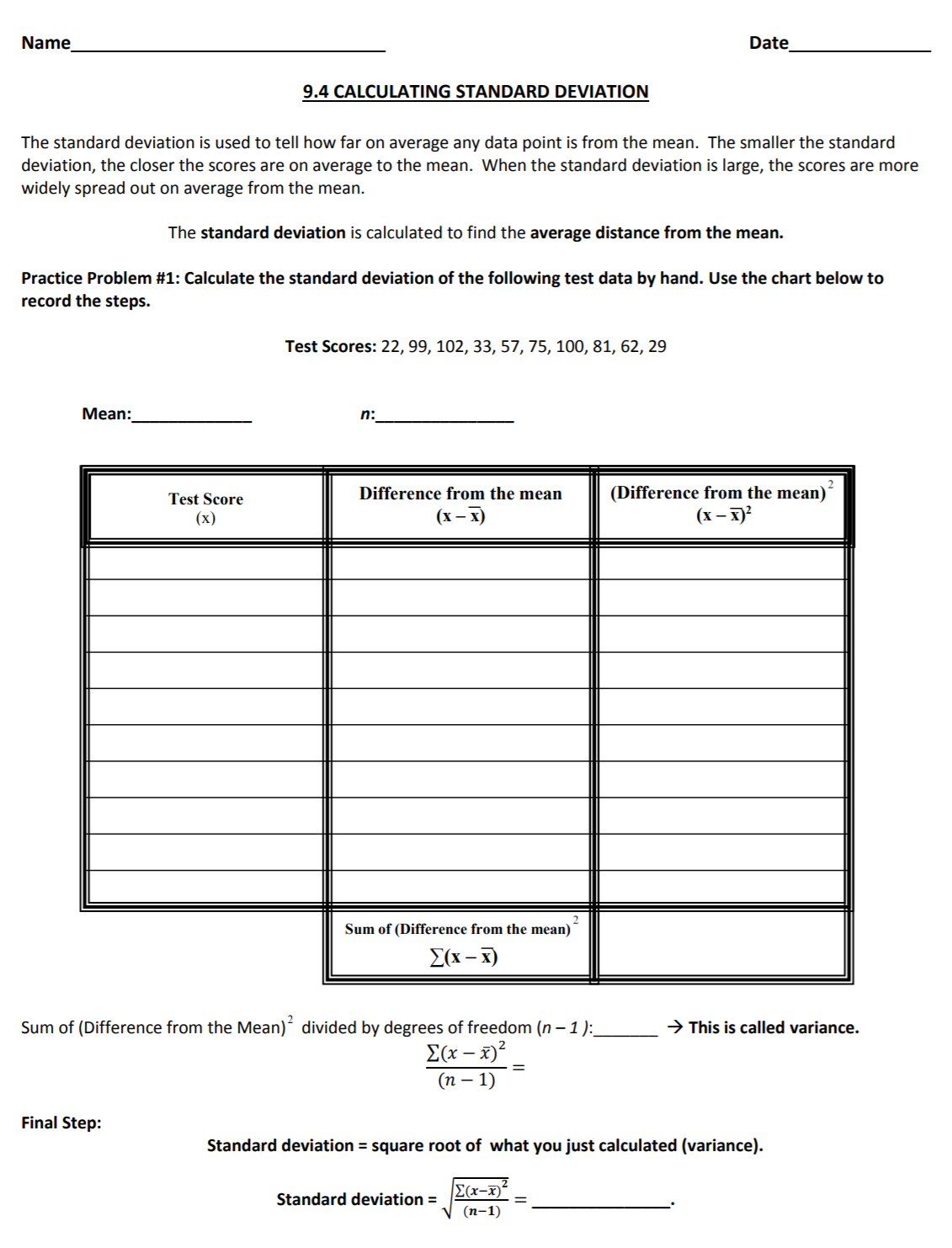 